ГЛАВА 7. ЛОГИКАУтверждения  «общие»  и формальныеКак показывает опыт, мы не всегда формально точно изла- гаем словами то, что подразумеваем. При этом обычно собёсед- ник нас понимает правильно, поскольку мыслит также нефор- мально.   Умение  понимать  неполные,   неточные формулировки‹ как   надо,   а  не  как   сказано+ ,  заложено   в   нашей   культуре, в  частности,  в  культуре языка.Даже небрежііые утверждения понятвы и не вызывают у собеседников проблем до тех пор, пока речь идет о привычных вещах.Изаестный    анекдот.    Затерянные    внебе  Сахары  воздухоплаватели  ви-	“’дят  в пустыне бедуина.	“	’Сэр, скажите,  пожалуйста,  где мы находимся, хотя бы приблизи- тельно!Отчего же приблизительно? Вы, господа,    совершенно  определеннов корзине воздушного шара.	“В  этот момент  порыв  ветра  уносит  шар s сторону.Нам не повезло. Это был математик, — печально  говорит один из аэронавтов другому.Джон,  почему  ты  решил,  что  этот бедуин  — математик?Да потому, Эдди, что его ответ абсолютно точен и совершен- но бесполезен.Пpuмep. + Мужчины носят пиджаки, а женщины  — пла- тья» . Простая формула, которая нам понятна: мужчины часто  ходят  в  пиджаках,   хотя  совсем  не  обязательно,  аШ£ІHIQИ Н bI  ЧІІСТО  НОСЯТ  ПЛ ІІТЬЯ,  ХОТЯ  ОЫВП£IT, ЧТО И ПИДШіlКИтоже. Кроме того, все это неверно на пляже или в бане.Теперь представим себе похожую формулу. + Квадраты имеют по четыре стороны, а треугольники — по три». Следует ли это понимать в том же смысле? — мол, у квадрата обычно четыре стороны, но в особых случаях может быть одна  или  две, а треугольники часто встречаются с тремя сторонами, но бывают и с пятью, и с четырьмя, при этом третыо на пляже не надевают.Обратный пример: известно, что у квадратов диагонали перпевдикулярны. Это означает, что не существует квадрата, который имел бы неперпендикулярные диагонали.Попробуем поставить похожее бытовое утверждение: «все голлавдцы живут в Ролландии». Означает ли это, что не суще- ствует голландца, который живет не в Ролландии? Таких гол- ландцев мвого. Значит, утверждение, что голландцъі живут в Ролландии, неверно?Кажется, все понятно. Утверждение, верное «в общем и целом», может быть неверным формально. Математические утверждения должны быть формальными. Их нужно  пони- мать буквально и составлять их нужно так, чтобы можно было буквально и однозначно понять. Существует множество под- ходов к построению логики. Мы рассмотрим лишь несколько приемов, позволяющих высказываться и понимать утвержде- ния формально.Кстати, развитием математических логик среди прочих занимался Чарльз Лютвидж Доджсон. Одна из книг по логике «Логическая игра»  вышла у не-  го такой, что он  решил ее  издать под именем Льюиса Кэрролла.В примере с диагоналями квадрата и голландцами доста- точно расставить уточнения, о каком  множестве  объектов  идет речь: обо всех, хотя бы об одном или ви об одном.Например,  у всякого  квадрата  диагонали  взаимно перпен-дикулярны.Ясно, что утверждение «всякий голландец живет в Гол- ландии •› ошибочно. Можно сделать так: ‹существуют гол- ландцы, живущие в Голландии» . Это верно, но бессодержа- тельно — на то она и Голландия. Еще одно: ‹существуют голландцы, не живущие в Голландии» . Заметьте, два послед- них утверждения не отрицают друг друга — они выполняются одновременно.ОтрицаннеВажно уметь строить отрицания к утверждениям. Если ут- верждается, что ace объекты какого-то множества оdладают каким-то свойством, то отрицание подразумевает,  что хотя бы o#uн объект этим свойством не обладает.Наоборот — если исходное утверждение говорит, что тотя бы o#uн объект обладает неким свойством, то отрицание будет говорить, что все объекты этим свойством не обладают. too можно  записать  формально,   используя  буквенвые  обозначе-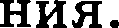 Для утверждевияВсе Х  из  множества М обладают свойством  51отрицание  будет выглядеть так:Хотя бы один Х из множества М  не обладает свойством 51Для  утвержденияХотя бы один  Х  из множества  М  обладает свойством 51отрицание строится по такому же  правилу:Все  Х  из  множества  М  не обладают свойством Ѕ.Если А отрицание для В, то В отрицание для А. При этом верным будет одно и только одно из этих утверждений.А. Все птицы летают;В. С уществует птица, которая не летает.ЭТИ	В€І]ЗШД£ІНИЯ	ОТ}ЗИЦПНИ Я   Д]З    Р   ДЛЯ  Д}З   P£f.	ДПНHOMслучае верно только второе.Зада•іа  186. Даны  утверждения. а)   Все кошки ступают мягко.6)   Среди англичан найдется хотя бы один брюнет.в)  Существует  квадрат,  у  которого  диагонали  не перпен-дикулярныдругдругу.г)   Все собаки имеют хвосты.Поетройте отрицания  к этим утверждениям.Обратите внимание на то, что  формальные  утверждения про кошек и англичан получаютея етранными. Мы так не го- ворим. Пато утверждение про квадрат не звучит нелепо. Ma- тематичеекие объекты и их евойетва, как правило, точно oпpe- делены, и поэтому формальные утверждения о математичееких объектах  не выглядят иекуественно.ЗадачиЗадача 187. Даны утверждения. а)   Все мыши имеют хвоет.6)   Найдется  река, в которой не водитея рыба.в) Сущестует кошка, не покрытая  шерстью. г)   Все треугольники — оетроугольные.Поетройте  отрицания  к этим утверждениям.Задача 188. Выберите отрицания к утверждению «вее рыбы плавают» :Все, кто не плавает, — не рыбы.Все,  кто плавает,  — рыбы.Все рыбы не плавают.Не веякая  рыба плавает.Не веякое плавающее животное — рыба.Найдется  неплавающая рыба.Хотя бы одна рыба не плавает.Задача 189. Выберите отрицания к утверждению «все слоны живут в Африке» :Хотя бы один слон не живет в Африке.Не вее животные в Африке — елоны.Все елоны живут не в Африке.Все, кто не живет в Африке, — не елоны.Все животные в Африке — слоны.Не  все слоны живут в Африке.Т)   Найдется слон,  не живущий в Африке.Противоположные утвержденияПротивоположное утверждение — не то же самое, что от- рицание.    Два    противоположных    утверждения     утверждают одно и то  же,  но  ‹cc  разных  сторон»  .  Поэтому  они  одновремен- но  верны  или  неверны.  Для  утверждения   «всякая  птица  лета- ет•› противоположным утверждением будет  «если  что-то  не летает,  то это — не птица» .Формальная запись поможет понять общий принцип. Для утвержденияА.  Все Х  из множества М  обладают свойством 51.противоположным  будет  утверждениеВ.   Если   Х   не  обладает   свойством   51,  то  Х    не принадле-жит множеству М.Еще один пример противоположных утверждений: А.  Все квадраты являются параллелограммами;В. Если фигура не параллелограмм, то она не является квадратом.Построение отрицаний и противоположных утверждений широко используется при доказательствах.Проверка истинности.Доказательства и контрпримерьlИстинность или ложность общих утверждений про дере- вья, людей, рыб и т.п. обычно принимается как некоторое со- глашение. «Все деревья имеют листъя» . В целом верно, но как-то не очень. Если не считать хвою разновидностью листъ- ев, это уже неверно. Кроме того, зимой многие деревья теряют листья. А как  быть с сухими деревьями?Математика старается избегать таких неоднозначностей и неуточненностей, а если все же приходится с ними иметь дело, математики придумывают для этого специальные средства.Есть  утверждения,  которые  изначально  считаются истин-ными. Их называют  аксиомами,  и с ними  все в порядке	ихне приходится проверять. Другие утверждевия приходится опровергать или доказывать. Доказательство представляет со- бой цепочку утверждений, иногда довольно сложную.Иногда очень легко доказать, что некое утверждение лож- но. Обычно это ложные утверждения вида «Всякий Х облада- ет свойством S». Для этого достаточно привести пример, пока- зывающий, что утверждение может не выполняться. Такой опровергающий  пример  называют контрпримером.Приведем два примере.Утверждение: «Любое арифметическое выражение име- ет значение» .  Контрпример:  выражение       значения  не име-ет.  Значит,  утверждение ложно.Утверждение: «Внутри всякого треугольяика найдется точка,  одинаково  удаленная  от  всех  вершин  этого треуголь-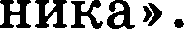 Разумеется, каков бы ни был треугольник, точка, равно- удаленная  от  его  вершин,  существует   —  центр  описанной ок-}3  ШНОСТИ.  TO    £ІСЛИ  Т}З£І    РОЛ  ЬНИК  Т  ПО    РОЛЬНЫи ,  ТО  3TП ТОЧКі1будет не внутри треугольника, а снаружи. А если прямо- угольный,  то эта  точка  лежит  на гипотенузе.  Таким образом,МЫ   НіlШЛИ   КОНТ]ЗП}ЗИМ£І}З   —    Т     ПО    РОЛ  bH  ЫЙ    Т]З£І   РОЛЬНИК,   BH  Т-ри которого  такой точки нет. Утверждение  опровергнуто.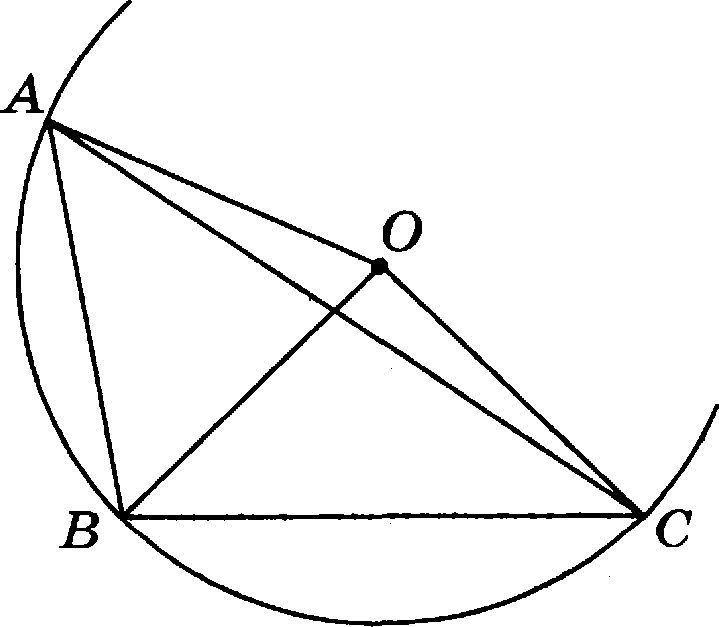 Контрпример не всегда легко найти. Существует мвого ма- тематических утверждевий (гипотез), которые не доказавы и для  которых   не  найдены контрпримеры.Знаменитая гипотеза Гольдбаха утверждает, что любое натуральное четное число начиная с 4 можно записать в виде суммы двух простых чисел. На- пример, 4 = 2 -1- 2, 6 — 3 + 3, 8 = 3 + 5 и т.д. Несмотря на столетия, прошед- шие с момента выдвижения гипотезы, она полностью не доказана, то есть не стала теоремой. Но и контрпример — четное число, которое нельзя раз- бить на два простых — тоже не найден.Задача  190. Найдите  контрпримеры  к следующим  утвержде-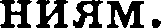 а)   все птицы умеют летать;6) сумма двух чисел всегда больше каждого из слагаемых; в)   все обезьяны живут в Африке.г)    в каждый  параллелограмм можно вписать окружность.Возможньtй   ответ:   а)   пингвив   —  птица нелетающая;6) если одно из слагаемых — ноль, то сумма равна первому слагаемому;  в)  есть  обезьяны,  которые  живут  в  Индии; г) в параллелограмм с неравными сторонами вписать ок- ружность нельзя.Чаще всего утверждения формулируются мне вообще», а при некоторых  условиях,  которые  считается достоверными.Задача 191. Ваня старше всех прочих мальчиков в классе. Маша младше всех прочих девочек в  отом  же  классе.  Ка- кие  иа следующих  утверждений верны?Ваня старше Володи.Ваня cтapme Маши.Маша младше Лены.Лена младше Вани.Володя старше Mamи.Замечание. В таких  задачах  многое оодразумевается,  хотяне сказано явно.  Например,  здесь подразумевается, что:Утверждения  из условия  задачи истинны.Под фразой • утверждение верное» имеется в виду, что ото утверждение истивно независимо от того, как pacпpe- делевы по возрастам  все остальные учащиеся в классе.Подразумевается (явво не скаоаво, ятoбьі  не  аагромож- дать условие), что Володя — мальчик, Лена — девочка и что все они учатся в одном классе с Вавей и Машей.Peuieuue. BaHII eTapiiie Bcex npOuHx uansu xoB (a aiiaUHT, H Bonopii). Mama unapiue Beex npouiix peBouex (a oiiaUHT, H Jleiisl). 3iiauHT, yTBepmpeiiHn 1 H 3 HCTHHHhi. Tpii ppyriix yTBepmpeiiiin B£•IaniBaioT couiieiiiin. Hpepnonomiiu (Begs uomeT we Taxoe enyUHT£•Cn), CTO MIliui1 cTapiue BaiiH. Hony- uaeTcn  TaKao penouxaBee maxbW Y  :u,  :pore Banu < Base < Molla < ace ocmaHb-iibte 6eaoz  :u3HIIKOM  <  Met o6oo   au   n    ‹unapiue» ).3To tie npoT BopeuiiT ycnoB nM oapauH, HO Banu ninapiue Mains , auau T, Jle sI, a Bonopo meagme Mains.  Mai  no- CTJ3OHJIH  KOHTpnpiiuep  x  yTBep»tpeiiiinM 2,  4  H  5.  3Tii yTBep-»ipe     n reason cu   TaTs Bep siMH.Omaem: 1    3.3aga«n  x raaBe 73anana 192. IlOCTJ3OiiTe oTp  paiiiio x cnepyio	iiu yTBep»ipeiiii-Boxpyr   nio6Oro   Tpeyrons      xa   Monro  on   caTs oxpym-HOCTb.Cy	ecTByeT roBpe,	xOTOpou  iieT ocTpOBOB.Bee  xomxn nio6JlT  JIOBHT£• Msimeii.Jlio6an co6axil BHnneT  xBOeTOM  XOTII 6si  par   B gens.Cy	eeTByeT pou6,  B KOTOpou piiaroiianii paBiisi.3a.Dana  193.  Bsi6ep  Te  a)  oTp  ii,a   I;  6) H}3OTHBOnono   iiiaie  yT- Bep i,qe n x yTBep»t,qe io +JIIo6Oil ilBTOuo6 ns paexo,gyeT TONAHBO».Bee   uexaiixaMhl,  tie  paexopyio	xe  TorinilBO, — tie  aBTo-MO6I4JI14.Bee   aBTOMO6IInii  pacxopyioT TOHJIHBO.Bee   aBTouO6Hn	we  pacxopyioT TOHJIHBO.He   Bee aBTOMO61Inii  pacxopyioT TOHJIHBO.He  Bee uexaiiiioM£•I,  pacxopym     iie zonJlHBO,  —  HBTOM  HJIH.XOTII  6s     O,O,HH  ilBTOuo6xns   tie  paexopyeT TonnxBO.Задача 194. В жилых домах, в которых больше 5 этажей, yc- тановлен лифт. Выберите утверждения, которые верны при приведенном условии.Если в доме  нет лифта,  то в этом  доме больше  6 этажей.Если в доме лифта нет, то в этом доме меньше 6 этажей.Если в доме больше 8 этажей, то в нем нет лифта.Если в доме больше 7 этажей, то в нем есть лифт.Задача 195. Повар испек 50 рогаликов, из них 15 штук он no— сыпал корицей, а 20 рогаликов посыпал сахаром. Выбери- те утверждения, которые верны при указанных условиях.Найдется 10 рогаликов, которые ничем не посыпаны.Если рогалик  посыпан сахаром,  то он посыпан и корицей.Не может оказаться больше 20 рогаликов, посыпанных и сахаром,  и корицей.Найдется 20 рогаликов, посыпанных и сахаром, и ко- рицей.Задача 196. Виктор старше Дениса, но младше Eгopa. Андрей не старше Виктора. Выберите утверждения, которые вер- ны  при  указанных  условиях.Eгop самый старший из указанных четырех человек.Андрей и Eгop одного возраста.Виктор и Денис одного возраста.Денис  младше Eгopa.Задача 197. Среди дачников в поселке есть те, кто выращива- ет виноград, и есть те, кто выращивает груши.  А  также есть те, кто не выращивает ни виноград, ни груши. Неко- торые дачники в этом поселке, выращивающие виноград, также выращивает и груши. Выберите утверждения, ко- торые верны при указанных условиях.Если дачник из этого поселка не вьтращивает виноград, то он выращивает груши.Среди тех, кто выращивает виноград, есть дачники из этого поселка.Есть хотя бы один дачник в этом поселке, который вы- ращивает и груши, и виноград.Если дачник  в  этом  поселке  выращивает  виноград,  то он  не  выращивает груши.